1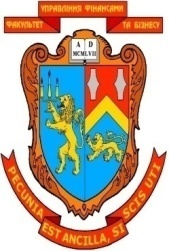 Робоча програма навчальної дисципліни «3D-графіка» Дисципліна вільного вибору студента циклу загальної (гуманітарної та загальноекономічної) підготовки освітнього ступеня бакалавр«27» серпня 2020–18 с.Розробник:к.е.н., доцент кафедри цифрової економіки та бізнес-аналітики факультету управління фінансами та бізнесу Стадник Ю.А.Розглянуто та ухвалено на засіданні кафедри цифрової економіки та бізнес-аналітикиПротокол № 1 від  «28» серпня 2020 року  Завідувач кафедри цифрової економіки та бізнес-аналітикиШевчук І.Б.__________  (підпис) Розглянуто та ухвалено Вченою радою факультету управління фінансами та бізнесу Протокол №_від  «__»_______ 2020 року   Стадник Ю.А., 2020 рік ЛНУ імені Івана Франка, 2020 рікЗМІСТ1. ПОЯСНЮВАЛЬНА ЗАПИСКАПредмет навчальної дисципліниПредметом дисципліни "3D-графіка" є методи цифрового синтезу і обробки візуального контенту у тривимірному просторі та  процес тривимірного моделювання у прикладних пакетах 3d графіки.Мета навчальної дисципліниМета дисципліни — формування в студентів фундаментальних теоретичних знань і практичних навичок застосування прикладних програмних пакетів при виконанні завдань, що передбачають моделювання тривимірних графічних об’єктів.Основні завданняЗавдання дисципліни: навчити студентів технологій моделювання та обробки тривимірної графічної інформації та  практичного використання програмних пакетів для 3d  графіки.Місце навчальної дисципліни в структурно-логічній схемі Дисципліна “3D-графіка” взаємопов’язана з такими дисциплінами як “Інформаційні та комунікаційні технології ”, “Комп’ютерна графіка”, “Системи обробки візуальної інформації” та ін.Вимоги до знань і уміньа) знатиосновні принципи 3d моделювання;сфери застосування тривимірної графіки;особливості процесу побудови тривимірних графічних об’єктів;процес моделювання, текстурування, освітлення та візуалізації складних графічних об’єктів у програмі тривимірної графіки 3D Studio Max;б) умітипрацювати в середовищі пакету для тривимірної графіки 3D Studio Max;застосовувати знання з систем обробки візуальної інформації в практичній діяльності.		Опанування навчальною дисципліною повинно забезпечувати необхідний рівень сформованості вмінь:Робоча програма складена на 3 кредити.	Форми контролю – поточний контроль, залік.2.  ОПИС ПРЕДМЕТА НАВЧАЛЬНОЇ ДИСЦИПЛІНИ“CИСТЕМИ ОБРОБКИ ВІЗУАЛЬНОЇ ІНФОРМАЦІЇ”3. ТЕМАТИЧНИЙ ПЛАН НАВЧАЛЬНОЇ ДИСЦИПЛІНИТема 1. Поняття тривимірної графіки та сфери її застосуванняТема 2. Основні принципи роботи в 3DStudioMax.Тема 3. Технології моделювання  3d об’єктів.Тема 4. Текстурування об’єктів, освітлення та візуалізація готової сцени в 3DStudioMax.4. ЗМІСТ НАВЧАЛЬНОЇ ДИСЦИПЛІНИТема 1. Поняття тривимірної графіки та сфери її застосування.Поняття тривимірної графіки. Сфери застосування 3d графіки. Тривимірне моделювання. Рендерінг. Програмне забезпечення для роботи з тривимірною графікою.Тема 2. Основні принципи роботи в 3DStudioMaxПринципи створення об’єктів в 3d редакторах. Елементи інтерфейсу 3ds max. Створення об'єктів і робота з ними. Тема 3. Технології моделювання  3d об’єктів.Створення складних об'єктів в 3ds max. Використання модифікаторів. Моделювання сплайна. Моделювання за допомогою редагованих поверхонь. Булеві операції. Загальні відомості про тривимірну анімацію.Тема 4. Текстурування об’єктів, освітлення та візуалізація готової сцени в 3DStudioMaxЗагальні відомості про текстурування в тривимірній графіці. Вікно Material Editor (Редактор матеріалів),матеріали,процедурні карти.Загальні відомості про освітлення в тривимірній графіці. Освітлення сцени,правила розстановки джерел світла в сцені. Загальні відомості про візуалізацію в тривимірній графіці. Налаштування візуалізації в 3ds max.5. СПИСОК РЕКОМЕНДОВАНОЇ ЛІТЕРАТУРИ1. Верстат В. 3DStudioMax 12. Секрети майстерності / В. Верстат. – П.: Питер, 2012. – 672с.2. Верстат В. 3DStudioMax 10 на 100% / В. Верстат, С. Бондаренко, М. Бондаренко. – П.: Питер, 2011. – 416с.3. Келли Л. 3DStudioMax 12. Біблія користувача / Л. Келли. – М.: Вільямс. – 1312с.4. Кіл. Ч. 3DStudioMax для дизайнера. Мистецтво тривимірної анімації / Ч.Кіл. – М.: ТИД «ДС», 2010. – 896с.  5. Маров М. Ефективна робота в 3DStudioMax 16 / М. Маров. – П.:Питер, 2015. – 832с.6. Мортьє Ш. 3DStudioMax 16 для «чайників» / Ш. Мортьє. – М.:Вільямс, 2017. – 368с. 7. Петров М. Н. Компьютерная графика / М. Н. Петров, В. П. Молочков. - СПб.: Питер, 2008.- 736с.8. Рябцев Д.В. 3DStudioMax. Дизайн приміщень і інтер’єрів / Д. В. Рябцев, 2012. – 272с.9. Соловйов М.М. 3D Studio Max 16. Чарівний світ тривимірної графіки / М.М. Соловйов. – К.:Солоний-Пресс, 2018. – 528с.6.ГРАФІК РОЗПОДІЛУ НАВЧАЛЬНОГО ЧАСУ ЗАОСВІТНЬОЮ ПРОГРАМОЮ ТА  ВИДАМИНАВЧАЛЬНОЇ РОБОТИ7. КАЛЕНДАРНО-Тематичний план АУДИТОРНИХ занять7.1. КАЛЕНДАРНО-Тематичний план Лекційних занять7.2. Календарно-тематичний план ПРАКТИЧних занять,  заліків по модулях, контрольних робіт7.3. Графік консультацій8. ПЕРЕЛІК ПИТАНЬ, ЩО ВИНОСЯТЬСЯ НА ПІДСУМКОВИЙ КОНТРОЛЬ.Поняття тривимірної графіки. Сфери застосування 3d графіки. Тривимірне моделювання. Рендерінг. Програмне забезпечення для роботи з тривимірною графікою.Принципи створення об’єктів в 3d редакторах.Елементи інтерфейсу 3dsmax.Створення об'єктів і робота з ними.Створення складних об'єктів в 3ds max. Використання модифікаторів. Моделювання сплайна. Моделювання за допомогою редагованих поверхонь.Булеві операції. Загальні відомості про тривимірну анімацію.Загальні відомості про текстурування в тривимірній графіці. Вікно MaterialEditor (Редактор матеріалів). Матеріали. Процедурні карти.Загальні відомості про освітлення в тривимірній графіці.Освітлення сцени. Правила розстановки джерел світла в сцені. ефект каустики в тривимірній графіціЕфект каустики в тривимірній графіці;Загальні відомості про візуалізацію в тривимірній графіці. Налаштування візуалізації в 3dsmax. 9. Методи оцінювання знань студентівОцінювання навчальної діяльності студентів здійснюється відповідно до “Положення про контроль та оцінювання навчальних досягнень студентів Львівського національного університету імені Івана Франка” від 01.03.2013р. із змінами, затвердженими наказом ректора від 01.07.2015р. № О-96, за 100-бальною системою (за шкалою ECTS та національною шкалою). Методами  оцінювання знань студентів з дисципліни є: практичні роботи, тестування, самостійна/індивідуальна робота, поточний та проміжний контроль, інше. Освітня діяльність студентів на практичних заняттях оцінюється за 5-ти бальною шкалою (від 1 до 5 балів).	Результат поточного контролю освітньої діяльності студентів (РПК) за семестр визначається за накопичувальною системою як сума поточних балів за виконання прктичних та індивідуального завдань.	Максимальна кількість балів за результатами поточного контролю становить 50 балів та підсумкового контролю - 50 балів.9.1. Таблиця оцінювання (визначення рейтингу) навчальної діяльності студентів9.2. CИСТЕМА НАРАХУВАННЯ РЕЙТИНГОВИХ БАЛІВТА КРИТЕРІЇ ОЦІНЮВАННЯ ЗНАНЬ СТУДЕНТІВ9.3 Шкала оцінювання успішності студента за результатами підсумкового контролюСтуденти, що отримали сумарний бал, нижчий за 51 за національною шкалою, отримують оцінку FX за шкалою ECTS та скеровуються на повторне складання заліку.10. Методичне забезпечення НАВЧАЛЬНОЇ дисципліниНавчально-методичне забезпечення організації навчального процесу з навчальної дисципліни «3D-графіка» включає:державні стандарти освіти; навчальні та робочі навчальні плани;силабус з навчальної дисципліни;навчальну програму;робочу програму;плани практичних робіт та методичні матеріали з їх проведення; завдання для підсумкового контролю;підручники і навчальні посібники.11. Методики активізації процесу навчанняПроблемні лекції направлені на розвиток логічного мислення студентів. Коло питань теми обмежується двома-трьома ключовими моментами. При читанні лекцій студентам даються питання для самостійного обмірковування. Студенти здійснюють коментарі самостійно або за участю викладача.Робота в малих групах дає змогу структурувати семінарські заняття за формою і змістом, створює можливості для участі кожного студента в роботі за темою заняття, забезпечує формування особистісних якостей та досвіду спілкування.Семінари-дискусії передбачають обмін думками і поглядами учасників з приводу даної теми, а також розвивають мислення, допомагають формувати погляди і переконання, виробляють вміння формулювати думки й висловлювати їх, вчать оцінювати пропозиції інших людей, критично підходити до власних поглядів.Мозкові атаки – метод розв’язання невідкладних завдань, сутність якого полягає в тому, щоб висловити якомога більшу кількість ідей за дуже обмежений проміжок часу, обговорити і здійснити їх селекціюКейс-метод – розгляд, аналіз конкретних ситуацій, який дає змогу наблизити процес навчання до реальної практичної діяльності.Презентації – виступи перед аудиторією, що використовуються; для представлення певних; досягнень, результатів роботи групи, звіту про виконання індивідуальних завдань тощо.Банки візуального супроводження сприяють активізації творчого сприйняття змісту дисципліни за допомогою наочності:Практикум 3D MAX;Методичні рекомендації до виконання СРС.Використання навчальних технологій для активізації процесу навчання з дисципліни12. РЕСУРСИ МЕРЕЖІ ІНТЕРНЕТ13. ЗМІНИ І ДОПОВНЕННЯ ДО РОБОЧОЇ ПРОГРАМИ1. ПОЯСНЮВАЛЬНА ЗАПИСКА ……………………………………42. ОПИС ПРЕДМЕТА НАВЧАЛЬНОЇ ДИСЦИПЛІНИ …………….53.ТЕМАТИЧНИЙ ПЛАН НАВЧАЛЬНОЇ ДИСЦИПЛІНИ ………...64. ЗМІСТ НАВЧАЛЬНОЇ ДИСЦИПЛІНИ  …………………………...65. СПИСОК РЕКОМЕНДОВАНОЇ ЛІТЕРАТУРИ …………………..76. ГРАФІК РОЗПОДІЛУ НАВЧАЛЬНОГО ЧАСУ ЗА    ОСВІТНЬОЮ ПРОГРАМОЮ ТА  ВИДАМИ     НАВЧАЛЬНОЇ РОБОТИ  ……………….....................................87. КАЛЕНДАРНО-ТЕМАТИЧНИЙ ПЛАН     АУДИТОРНИХ ЗАНЯТЬ …………………………………………9     7.1.Календарно-тематичний план лекційних занять …………....9    7.2. Календарно-тематичний план лабораторних занять,             заліків по модулях, контрольних робіт ……………………...10     7.3. Графік консультацій …………………………......................118. ПЕРЕЛІК ПИТАНЬ, ЩО ВИНОСЯТЬСЯ     НА ПІДСУМКОВИЙ КОНТРОЛЬ ……………………………….129. МЕТОДИ ОЦІНЮВАННЯ ЗНАНЬ СТУДЕНТІВ ………………13    9.1. Таблиця оцінювання (визначення рейтингу)            навчальної діяльності студентів ……………………………13    9.2. Система нарахування рейтингових балів            та критерії оцінювання знань студентів ……………………14    9.3. Шкала оцінювання успішності студентів            за результатами підсумкового контролю ………………….1610. МЕТОДИЧНЕ ЗАБЕЗПЕЧЕННЯ        НАВЧАЛЬНОЇ ДИСЦИПЛІНИ …………………………………1711. МЕТОДИКИ АКТИВІЗАЦІЇ ПРОЦЕСУ НАВЧАННЯ …………1712. РЕСУРСИ МЕРЕЖІ ІНТЕРНЕТ …………………………………1713. ЗМІНИ І ДОПОВНЕННЯ ДО РОБОЧОЇ ПРОГРАМИ ……….18Назва рівня сформованості вмінняЗміст критерію рівня сформованості вміння1. РепродуктивнийВміння відтворювати знання, передбачені даною програмою2. АлгоритмічнийВміння використовувати знання в практичній діяльності при розв’язуванні типових ситуаційЗ. ТворчийЗдійснювати евристичний пошук і використовувати знання для розв’язання нестандартних завдань та проблемних ситуаційХарактеристика навчальної дисципліниХарактеристика навчальної дисципліниХарактеристика навчальної дисципліниХарактеристика навчальної дисципліниХарактеристика навчальної дисципліниХарактеристика навчальної дисципліниХарактеристика навчальної дисципліниХарактеристика навчальної дисципліниДисципліна вільного вибору студентаДисципліна вільного вибору студентаДисципліна вільного вибору студентаДисципліна вільного вибору студентаОсвітній  ступінь:бакалаврОсвітній  ступінь:бакалаврОсвітній  ступінь:бакалаврОсвітній  ступінь:бакалаврКурс:______3_______Семестр:_____5______Курс:______3_______Семестр:_____5______Курс:______3_______Семестр:_____5______Курс:______3_______Семестр:_____5______Методи навчання:Лекції, практичні заняття, самостійна робота, робота в бібліотеці, Інтернеті тощо.Методи навчання:Лекції, практичні заняття, самостійна робота, робота в бібліотеці, Інтернеті тощо.Методи навчання:Лекції, практичні заняття, самостійна робота, робота в бібліотеці, Інтернеті тощо.Методи навчання:Лекції, практичні заняття, самостійна робота, робота в бібліотеці, Інтернеті тощо.Кількість кредитівECTSКількість годинКількість аудитор-них годинЛекціїСеміна-ри, прак-тичні,лабора-торніЗаліки по модулях(контро-льніроботи)Самостійна робота студента(СРС)Індивіду-альна роботастудента(ІНДЗ)39032161422040Кількістьтижневих годинКількістьтижневих годинКількість змістових модулів (тем)Кількість змістових модулів (тем)Кількість заліків по модулях /конт-рольних робітКількість заліків по модулях /конт-рольних робітВид контролюВид контролю224411залікзалік№ розділу темиНазва розділу, темиКількість годин заОППКількість годин заОППКількість годин заОППКількість годин заОППРозподіл аудиторних годинРозподіл аудиторних годинРозподіл аудиторних годинРозподіл аудиторних годинРозподіл аудиторних годин№ розділу темиНазва розділу, темиВ Т.ЧВ Т.ЧВ Т.Ч№ розділу темиНазва розділу, теми№ розділу темиНазва розділу, темиВсьо гоВсьо гоСРС/ ІНДЗАудАудЛекціїПрактичніЛабораторніроб.Кон тр. / Залік по мод.2334556789Заліковий модуль №1Заліковий модуль №1Тема 1Поняття тривимірної графіки та сфери її застосування553222Тема 2Основні принципи роботи в 3D Studio Max111156642Тема ЗТехнології моделювання  3d об’єктів.191951414410Тема 4Текстурування об’єктів, освітлення та візуалізація готової сцени в 3DStudioMax151551010622ІНДЗ404040Разом годин:Разом годин:909058323216142№ заняттяТема та короткий зміст заняттяК-ть годин123Заліковий модуль №1Тема І. Поняття тривимірної графіки та сфери її застосування.21Поняття тривимірної графіки. Сфери застосування 3d графіки. Тривимірне моделювання. Рендерінг. Програмне забезпечення для роботи з тривимірною графікою.2Тема 2. Основні принципи роботи в 3DStudioMax42Принципи створення об’єктів в 3d редакторах. Елементи інтерфейсу 3ds max. Створення об'єктів і робота з ними4Тема 3. Технології моделювання  3d об’єктів.43Створення складних об'єктів в 3ds max. Використання модифікаторів. Моделювання сплайна. 24Моделювання за допомогою редагованих поверхонь. Булеві операції.2Тема 4. Текстурування об’єктів, освітлення та візуалізація готової сцени в 3DStudioMax6Загальні відомості про текстурування в тривимірній графіці. Вікно Material Editor (Редактор матеріалів),матеріали,процедурні карти.2Загальні відомості про освітлення в тривимірній графіці. Освітлення сцени,правила розстановки джерел світла в сцені. 2Загальні відомості про візуалізацію в тривимірній графіці. Налаштування візуалізації в 3ds max.2Разом годин16№ Тема практичного заняття. Контрольні роботи (заліки по модулях)К-ть годин12Заліковий модуль №1Тема 2. Поняття тривимірної графіки та сфери її застосування.21Практичне заняття №1.2Тема 3. Технології моделювання  3d об’єктів102Практичне заняття №2.23Практичне заняття №3.24Практичне заняття №4.25Практичне заняття №5.26Практичне заняття №6.2Тема 4. Текстурування об’єктів, освітлення та візуалізація готової сцени в 3DStudioMax27Практичне заняття №7.28Підсумковий контроль2Разом годин16№ п/пНазва розділу, зміст консультаціїКількість годин1Поняття тривимірної графіки та сфери її застосування.12Основні принципи роботи в 3D Studio Max13Технології моделювання  3d об’єктів.14Текстурування об’єктів, освітлення та візуалізація готової сцени в 3DStudioMax2,5Поточний контрольПоточний контрольПідсумковий контрольРАЗОМ 100балівПрактичні роботи–7 робіт по 5 балівІндивідуальна роботаПідсумковий контрольРАЗОМ 100балів35 балів15 балів50 балівРАЗОМ 100балів№  п/пВиди робіт.Критерії оцінювання знань студентівБали рейтингуМаксимальна кількість балів12331.Бали поточної успішності за виконання практичних робіт5 балів5 балівпрактична робота виконана у зазначений термін, у повному обсязі, без помилок55практична робота виконана у зазначений термін, у повному обсязі, але є незначні помилки44практична робота виконана у неповному обсязі, або (та) з порушенням терміну її виконання, або (та) при наявності значних помилок33виконання пропущеної без поважних причин практична роботи або повторне виконання незарахованої практичної роботи22практична робота не виконана, не зарахована, або тільки розпочато процес виконання0-10-12.Індивідуальна робота студента (ІНДЗ)15 балів15 балівзавдання виконане у зазначений термін, у повному обсязі і без помилок1515завдання виконане у зазначений термін, у повному обсязі, але є незначні помилки12-1412-14завдання виконане у неповному обсязі, або (та) з порушенням терміну  виконання, або (та) при наявності значних помилок8-118-11завдання виконане із суттєвими помилками4-74-7завдання не виконане або тільки розпочато його виконання0-30-33Підсумковий контроль5050Тестові завдання (20 завдань) по 2 бали за кожну правильну відповідь0-400-40Завдання з короткою відповіддю (2 завдання) по 5 балів за кожне0-100-10ОцінкаECTSОцінка в балахОцінка за національною шкалоюОцінкаECTSОцінка в балахЗалікА90 – 100зарахованоВ81-89зарахованоС71-80зарахованоD61-70зарахованоЕ51-60зарахованоFX21-50не зарахованоF0-20не зараховано (повторний курс)Тема 1. Поняття тривимірної графіки.Тема 1. Поняття тривимірної графіки.Проблемні лекціїПроблемні питання:Програмне забезпечення для роботи з тривимірною графікою.Презентації1. Сфери застосування 3d графікиТема 2. Основні принципи роботи в 3D Studio MaxТема 2. Основні принципи роботи в 3D Studio MaxПроблемні лекціїПроблемні питання:Принципи створення об’єктів в 3d редакторах.Створення об'єктів і робота з ними. Тема 3. Технології моделювання  3d об’єктів. Тема 3. Технології моделювання  3d об’єктів.Проблемні лекціїПроблемні питання:1. Створення складних об'єктів в 3ds max.ПрезентаціїМоделювання за допомогою редагованих поверхонь. Булеві операції.Тема 4. Текстурування об’єктів, освітлення та візуалізація готової сцени в 3D Studio MaxТема 4. Текстурування об’єктів, освітлення та візуалізація готової сцени в 3D Studio MaxКейс-методи1. Вікно Material Editor (Редактор матеріалів),матеріали,процедурні карти.Презентації1. ,правила розстановки джерел світла в сцені.  Інтернет-ресурсиРесурси внутрішньої мережіЕлектронні уроки по 3dsMax - https://3dmaster.ru/uroki/  Теоретичні відомості по моделюванню в 3dsMax –  http://esate.ru/uroki/3d-max/ kurs_modelirovaniya/ Електронна книга по 3dsMax www.internet-technologies.ru/books/ category 30.html  - матеріали по виконанню практичних завдань в 3dsMax  – www.3dmir.ru Відео уроки по 3dsMax – http://3deasy.ru/−  Навчальна програма з навчальної дисципліни− Робоча програма з навчальної дисциплінисилабус− Підручники, навчальні посібники − Методичні рекомендації для виконання індивідуальної роботиКонспект лекцій з дисципліни− Засоби діагностики знань студентів з навчальної дисципліниПрактикум для проведення занять дисципліни№з/пЗміни і доповнення до робочої програми (розділ, тема, зміст змін і доповнень)Навчальний рікПідпис завідувача кафедри1234